ZGŁOSZENIE ZMIANY SPOSOBU UŻYTKOWANIA OBIEKTU BUDOWLANEGO LUB JEGO CZĘŚCI(podstawa prawna: art. 71 ustawy z dnia 7 lipca 1994 r. – Prawo budowlane)         Wydział Architektury, Budownictwa i Inwestycji         Starostwa Powiatowego w Miliczu         ul. Wojska Polskiego 38, 56-300 MiliczDane identyfikacyjne  inwestora/inwestorów :	imię i nazwisko lub nazwa instytucji/pieczęć:................................................................ ………………………………………………………………………miejscowość: ............................................................. ulica: ........................................................................nr domu: ................... nr lokalu: ................. kod pocztowy: .....................  telefon/e-mail (nieobowiązkowo): .......................................................................................................................................Dane identyfikacyjne pełnomocnikaimię i nazwisko lub nazwa instytucji/pieczęć:............................................................. …………………………………………………………………………..miejscowość: ................................................................ ulica: ........................................................................nr domu: ................... nr lokalu: ................. kod pocztowy: ..........................  telefon/e-mail (nieobowiązkowo): .................................................................................................................................ZGŁASZAM ZMIANĘ SPOSOBU UŻYTKOWANIAPrzewidywalny  termin  zmiany sposobu użytkowania (dzień/miesiąc/rok) ): ………………………………..……………………………Dane identyfikacyjne obiektu lub jego części:Dotychczasowy sposób użytkowania:
...................................................................................................................................................................................................................................................................................................................................................................................................................................................................................................Zamierzony sposób użytkowania:…………………………………………………………………………………………………………………………………………………………………………………..………………………………………………………………………………………………………………………………………………………………………………….miejscowość: …………………………………………………………… ulica: ………………………………………………………………………….....……………      nr domu: ………………………  nr lokalu: ……………………… kod pocztowy: …….…………………….…numer działki/ arkusz mapy/ obręb:1) …………………………………………………………………………………           4) …………………………………………………………………………….……2) …………………………………………………………………………………           5)…………………………………………………………….…………………....3) …………………………………………………………………………………           6) ………………………………………………………………….……………….Do wniosku dołączam: Opracowanie zawierające: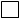 - opis i rysunek (mapa) określający usytuowanie obiektu budowlanego w stosunku do granic nieruchomości i innych obiektów budowlanych istniejących lub budowlanych na tej i sąsiednich nieruchomościach, z oznaczeniem części obiektu, w której zamierza się dokonać zmiany  sposobu użytkowania - zwięzły opis techniczny, określający rodzaj i charakterystykę obiektu budowlanego oraz jego konstrukcję wraz z danymi techniczno-użytkowych, w tym wielkościami i rozkładem obciążeń, a w razie potrzeby również danymi technologicznymiPozwolenia, uzgodnienia lub opinie innych organów, a także one dokumenty wymagane przepisami szczególnymiOświadczenie o posiadanym prawie do dysponowania nieruchomością na cele budowlane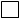 Zaświadczenie o zgodności zamierzonego sposobu użytkowania obiektu z ustaleniami obowiązującego miejscowego planu         zagospodarowania przestrzennego albo ostateczną decyzję o warunkach zabudowy i zagospodarowania terenu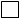 Upoważnienie udzielone osobie działającej w imieniu inwestoraW przypadku wniosku składanego przez osobę prawną „aktualny odpis z Rejestru Przedsiębiorców” Krajowego Rejestru Sądowego Ekspertyzę techniczną, wykonaną przez osobę posiadającą uprawnienia budowlane  - dla obiektów o których mowa w art.71 ust.1 pkt 2 ustawy Prawo budowlane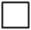 Dowód wpłaty opłaty skarbowej DOPŁATA SKARBOWA                 (wypełnia wnioskodawca zaznaczając właściwe kwadraty)                                   OPŁATA SKARBOWA                 (wypełnia wnioskodawca zaznaczając właściwe kwadraty)                                   OPŁATA SKARBOWA                 (wypełnia wnioskodawca zaznaczając właściwe kwadraty)                                   OPŁATA SKARBOWA                 (wypełnia wnioskodawca zaznaczając właściwe kwadraty)                                   OPŁATA SKARBOWA                 (wypełnia wnioskodawca zaznaczając właściwe kwadraty)                                   OPŁATA SKARBOWA                 (wypełnia wnioskodawca zaznaczając właściwe kwadraty)                                   OPŁATA SKARBOWA                 (wypełnia wnioskodawca zaznaczając właściwe kwadraty)                                   OPŁATA SKARBOWA                 (wypełnia wnioskodawca zaznaczając właściwe kwadraty)                                   OPŁATA SKARBOWA                 (wypełnia wnioskodawca zaznaczając właściwe kwadraty)                                   OPŁATA SKARBOWA                 (wypełnia wnioskodawca zaznaczając właściwe kwadraty)                                   Nie podlega Art.2 ust.1 pkt 2Art.2 ust.1 pkt 2Art.2 ust.1 pkt 2Art.2 ust.1 pkt 2Budownictwo mieszkaniowe (w tym urządzenia i budowle z nim związane)Budownictwo mieszkaniowe (w tym urządzenia i budowle z nim związane)Budownictwo mieszkaniowe (w tym urządzenia i budowle z nim związane)□□□zwolnienieArt.7Art.7Art.7Art.7Pkt 2Jednostki budżetoweJednostki budżetowe□□□zwolnienieArt.7Art.7Art.7Art.7Pkt 3Jednostki samorządu terytorialnegoJednostki samorządu terytorialnego□□□zwolnienieArt.7Art.7Art.7Art.7Pkt 4Organizacje pożytku publicznegoOrganizacje pożytku publicznego□□□zwolnienieArt.7Art.7Art.7Art.7Pkt 5Korzystanie z pomocy społecznej z powodu ubóstwaKorzystanie z pomocy społecznej z powodu ubóstwa□□□zwolnienieInne przypadki przewidziane ustawą art……..Inne przypadki przewidziane ustawą art……..Inne przypadki przewidziane ustawą art……..Inne przypadki przewidziane ustawą art……..Inne przypadki przewidziane ustawą art……..Inne przypadki przewidziane ustawą art……..Inne przypadki przewidziane ustawą art……..□□□KwotapobranapobranapobranapobrananależnadopłatazwrotZweryfikowano wysokość pobranej opłatypodpis i pieczęćZweryfikowano wysokość pobranej opłatypodpis i pieczęćZweryfikowano wysokość pobranej opłatypodpis i pieczęćpełnomocnictwo17zł. 17zł. 17zł. □Zweryfikowano wysokość pobranej opłatypodpis i pieczęćZweryfikowano wysokość pobranej opłatypodpis i pieczęćZweryfikowano wysokość pobranej opłatypodpis i pieczęćzaświadczeniezaświadczeniezaświadczenie17 zł. x ….. = 17 zł. x ….. = Zweryfikowano wysokość pobranej opłatypodpis i pieczęćZweryfikowano wysokość pobranej opłatypodpis i pieczęćZweryfikowano wysokość pobranej opłatypodpis i pieczęćsumaZweryfikowano wysokość pobranej opłatypodpis i pieczęćZweryfikowano wysokość pobranej opłatypodpis i pieczęćZweryfikowano wysokość pobranej opłatypodpis i pieczęćpotwierdzeniepotwierdzenieNr pokwitowaniaNr pokwitowaniaNr pokwitowaniaNr pokwitowania  Data wpłatyPodpis i pieczęć osoby przyjmującejPodpis i pieczęć osoby przyjmującejPrzyjęcia opłatyPrzyjęcia opłatyPrzyjęcia opłatyPrzyjęcia opłaty61958200002000000003580008619582000020000000035800086195820000200000000358000861958200002000000003580008dopłatydopłaty61958200002000000003580008619582000020000000035800086195820000200000000358000861958200002000000003580008Wysokość opłaty zostanie zweryfikowana po opracowaniu dokumentu wg przepisów ustawy o opłacie skarbowej z dn.16.11.2006r. (Dz.U. Nr 225 poz.1635)Wysokość opłaty zostanie zweryfikowana po opracowaniu dokumentu wg przepisów ustawy o opłacie skarbowej z dn.16.11.2006r. (Dz.U. Nr 225 poz.1635)Wysokość opłaty zostanie zweryfikowana po opracowaniu dokumentu wg przepisów ustawy o opłacie skarbowej z dn.16.11.2006r. (Dz.U. Nr 225 poz.1635)Wysokość opłaty zostanie zweryfikowana po opracowaniu dokumentu wg przepisów ustawy o opłacie skarbowej z dn.16.11.2006r. (Dz.U. Nr 225 poz.1635)Wysokość opłaty zostanie zweryfikowana po opracowaniu dokumentu wg przepisów ustawy o opłacie skarbowej z dn.16.11.2006r. (Dz.U. Nr 225 poz.1635)Wysokość opłaty zostanie zweryfikowana po opracowaniu dokumentu wg przepisów ustawy o opłacie skarbowej z dn.16.11.2006r. (Dz.U. Nr 225 poz.1635)Wysokość opłaty zostanie zweryfikowana po opracowaniu dokumentu wg przepisów ustawy o opłacie skarbowej z dn.16.11.2006r. (Dz.U. Nr 225 poz.1635)Wysokość opłaty zostanie zweryfikowana po opracowaniu dokumentu wg przepisów ustawy o opłacie skarbowej z dn.16.11.2006r. (Dz.U. Nr 225 poz.1635)Wysokość opłaty zostanie zweryfikowana po opracowaniu dokumentu wg przepisów ustawy o opłacie skarbowej z dn.16.11.2006r. (Dz.U. Nr 225 poz.1635)Wysokość opłaty zostanie zweryfikowana po opracowaniu dokumentu wg przepisów ustawy o opłacie skarbowej z dn.16.11.2006r. (Dz.U. Nr 225 poz.1635)Wysokość opłaty zostanie zweryfikowana po opracowaniu dokumentu wg przepisów ustawy o opłacie skarbowej z dn.16.11.2006r. (Dz.U. Nr 225 poz.1635)PROSZĘ O WYDANIE ZAŚWIADCZENIA TAK/NIE........................................................................................................................Data oraz czytelny podpis inwestora lub osoby upoważnionej do działania w jego imieniu (w przypadku składania wniosku przez kilku inwestorów lub osób upoważnionych podpis składa każda z nich)